TEHNISKĀ SPECIFIKĀCIJA Nr. TS 1601.013 v1Motorviņča,  ar iekšdezes dzinējuAttēlam ir informatīvs raksturs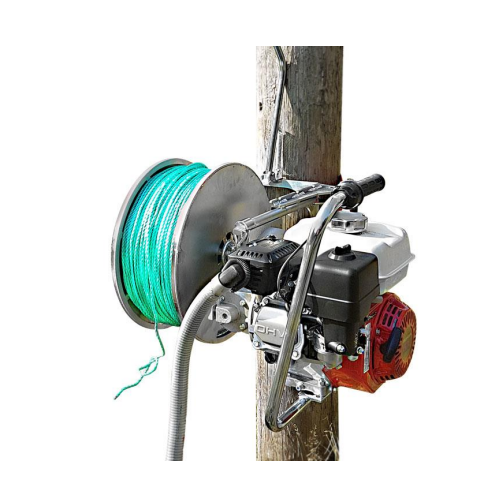 Nr.AprakstsMinimālā tehniskā prasībaPiedāvātās preces konkrētais tehniskais aprakstsAvotsPiezīmesVispārīgā informācijaVispārīgā informācijaVispārīgā informācijaRažotājs (materiāla ražotāja nosaukums un ražotājvalsts)Norādīt 1601.013 Motorviņča, (ar iekšdezes dzinēju)  Norādīt pilnu preces tipa apzīmējumuPreces marķēšanai pielietotais EAN kods, ja precei tāds ir piešķirts Norādīt vērtībuNorādīt vai, izmantojot EAN kodu, ražotājs piedāvā iespēju saņemt digitālu tehnisko informāciju par preci (tips, ražotājs, tehniskie parametri, lietošanas instrukcija u.c.)Norādīt informācijuParauga piegādes laiks tehniskajai izvērtēšanai (pēc pieprasījuma), kalendārās dienasNorādīt StandartiStandartiStandartiCE zīme atbilstoši direktīvai 2006/42 EK par mašīnāmAtbilstDokumentācijaDokumentācijaDokumentācijaIr iesniegts preces attēls, kurš atbilst sekojošām prasībām:".jpg" vai “.jpeg” formātā;izšķiršanas spēja ne mazāka par 2Mpix;ir iespēja redzēt  visu preci un izlasīt visus uzrakstus, marķējumus uz tā;attēls nav papildināts ar reklāmuAtbilst Oriģinālā lietošanas instrukcija sekojošās valodāsLV vai EN Vides nosacījumiVides nosacījumiVides nosacījumiMinimālā darba temperatūra≤-25°CMaksimālā darba temperatūra≥+35°CTehniskā informācijaTehniskā informācijaTehniskā informācijaČetrtaktu dzinējs ar gaisa dzesēšanu AtbilstDzinēja jauda 3,5 – 4,5 kWNorādīt vērtībuDzinēja iedarbināšana ar rokas starteriAtbilstDzinēja trokšņa līmenis ≤ 114 dB(A)Norādīt vērtībuPārnesumkārba ar reversuAtbilstVilkšanas ātrums0 - 90 m/minMaksimālais vilkšanas spēks≤ 420 hpDrošības bremzeAutomātiskaKonstrukcijaKonstrukcijaKonstrukcijaRāmis stiprināšanai pie balstaAtbilstIekšdedzes dzinējs komplektēts ar reversa pārnesumkārbu un automātisko bremziAtbilstTrumulis vilkšanas virvei (virves Ø = 6mm)AtbilstVilkšanas virves vadulaAtbilstObligātā komplektācija Obligātā komplektācija Obligātā komplektācija Iekšdedzes dzinējs ar reverso kārbuAtbilstRāmis stiprināšanai pie balstaAtbilstVilkšanas virves vadula un trumulis vilšanas virveiAtbilstVilkšanas virve, Ø = 6mm≥500mUzglabāšanas/transportēšanas kārbaAtbilst